                           Утверждаю:        Директор   МУК  «КДЦ    Среднечубуркского с/п»Е.А.Пономарева.31.01.2020 год.Текстовой отчетБиблиотеки МУК«КДЦ Среднечубуркского сельского поселения».   31 января  в 13.00 в МБОУ  СОШ № 26 им. Н. Макового состоялась беседа под названием «Высеченные, в камне».   Есть в календаре такие даты, которые навечно вписаны в героическую летопись страны. Одна из них  - Сталиградская битва.  В ходе мероприятия библиотекарь рассказала , что Сталинградская битва  была самым тяжёлым и кровопролитным сражением Великой Отечественной войны. Грандиозная по масштабам битва, длившаяся ровно двести дней и ночей, стала переломным моментом и положила начало контрнаступлению советских войск. Защитники Сталинграда ценой своей жизни остановили врага и не пустили его на левобережье.  Сражались за каждый дом, за каждый этаж, за каждую пядь земли. Ребята прочли несколько стихотворений, посвященные защитникам Родины. И в заключении познакомились с историческим памятниками Сталинградской битвы. В мероприятии приняли участие 11 человек.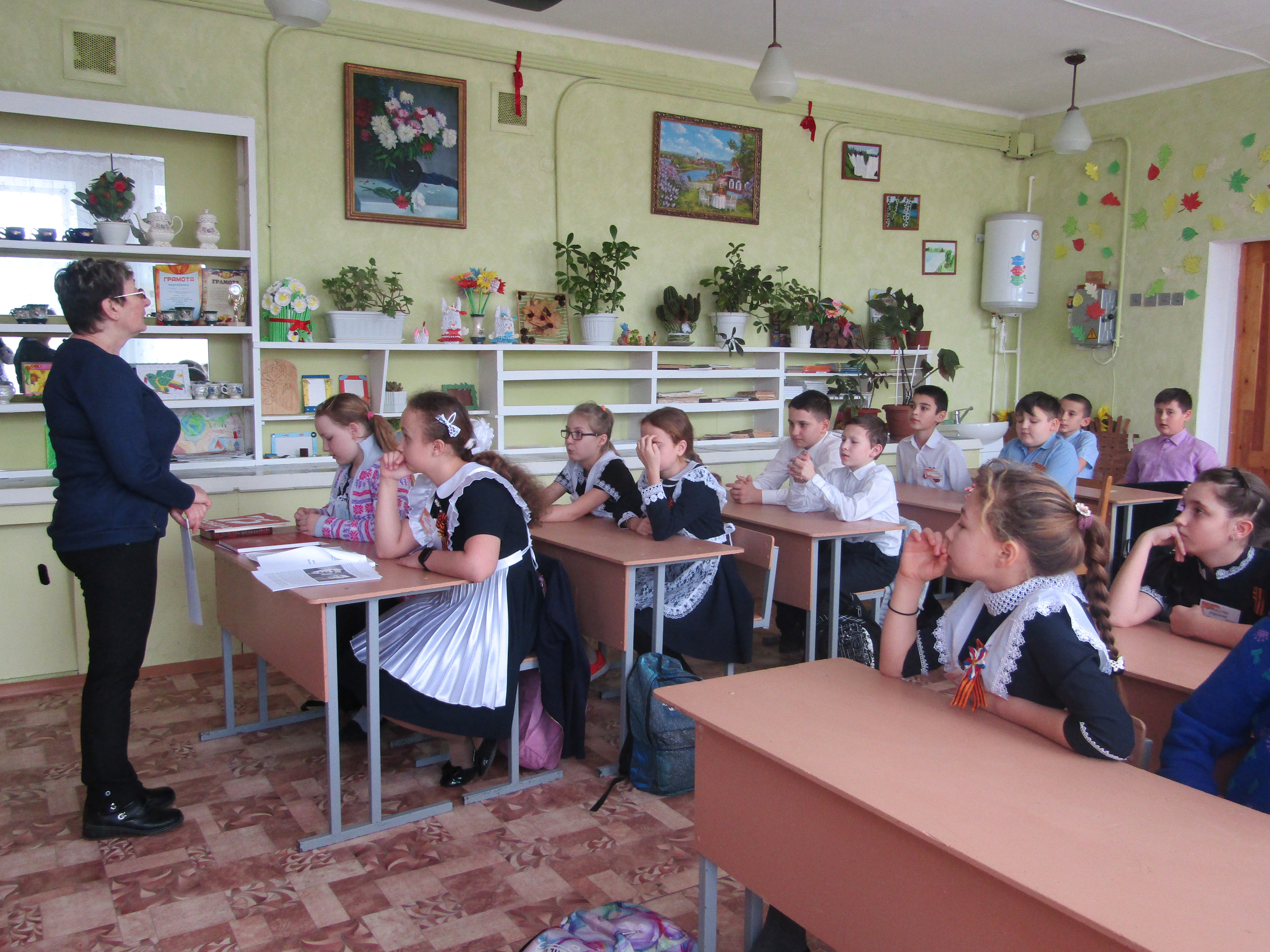 Заведующая отделом библиотеки:             Усова ТВ.телефон:38- 8-49